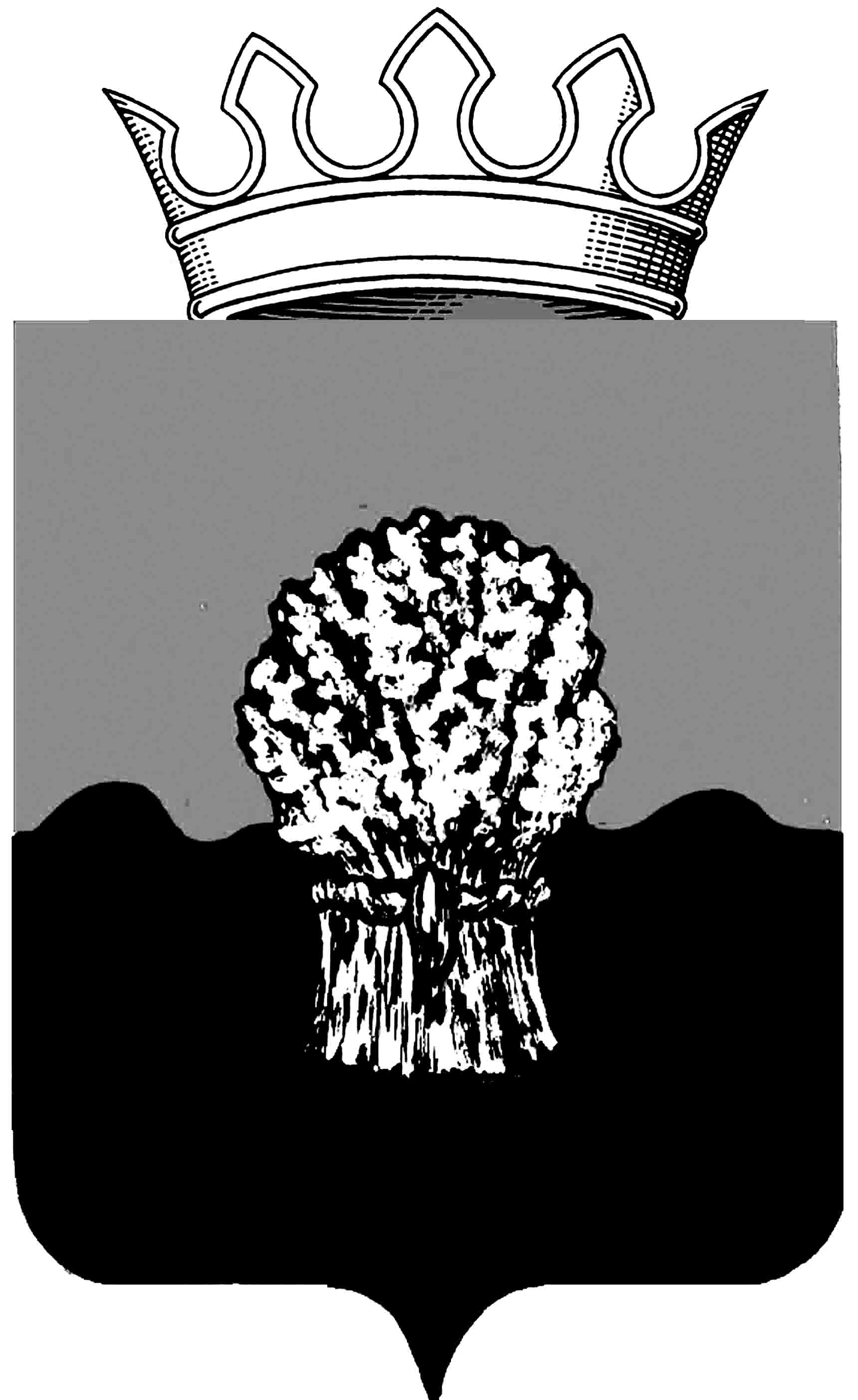 РОССИЙСКАЯ ФЕДЕРАЦИЯ             
САМАРСКАЯ ОБЛАСТЬМУНИЦИПАЛЬНЫЙ РАЙОН СызранскийСОБРАНИЕ ПРЕДСТАВИТЕЛЕЙ ГОРОДСКОГО ПОСЕЛЕНИЯ Балашейкатретьего созываРЕШЕНИЕ   16 сентября 2019 года                                                                                 №38  О внесении изменений в решение Собрания представителей городского поселения Балашейка муниципального района Сызранский  Самарской области №50 от  27 декабря  2018 года «О бюджете городского  поселения Балашейка муниципального района Сызранский Самарской области на 2019 год»           Руководствуясь Положением о бюджетном процессе городского поселения Балашейка  муниципального района Сызранский Самарской области, на основании Федерального закона  №131-ФЗ от 06 октября 2003 года «Об общих принципах организации местного самоуправления в Российской Федерации», в соответствии с Уставом городского поселения Балашейка, Собрание представителей городского поселения Балашейка муниципального района Сызранский Самарской области	РЕШИЛО:         1. Внести изменения  в решение Собрания представителей городского поселения Балашейка муниципального района Сызранский Самарской области №50 от  27 декабря  2018 года «О бюджете городского  поселения Балашейка муниципального района Сызранский Самарской области на 2019 год»:  1.1. Пункт 2  решения Собрания представителей поселения изложить в новой редакции: «1. Утвердить  основные характеристики бюджета городского поселения Балашейка  муниципального района  Сызранский на 2019 год:общий объем доходов  –   13 236 982,31  рублей; общий объем расходов –    13 346 101,99 рублей; дефицит  -                          109 119,68 рублей.»			1.2. Пункт 7  решения Собрания представителей поселения изложить в новой редакции:    «7. Утвердить объем средств резервного фонда городского поселения Балашейка муниципального района Сызранский Самарской области для финансирования не предвиденных расходов бюджета поселения  в 2019 году в сумме 10,000 тыс. руб.»	1.3.Внести изменения в приложение «Ведомственная структура расходов бюджета городского поселения Балашейка муниципального района Сызранский на 2018 год» к решению Собрания представителей  городского поселения Балашейка №50 от  27 декабря  2018 года «О бюджете городского поселения Балашейка муниципального района Сызранский Самарской области на 2019 год», согласно Приложению №1.	1.4. Внести изменения в приложение к решению Собрания представителей  городского поселения Балашейка №50 от  27 декабря  2018 года «Поступление доходов в бюджет городского поселения Балашейка муниципального района Сызранский Самарской области  на  2019 год» согласно Приложению №2.	1.5. Внести изменения в приложение «Источники внутреннего финансирования дефицита бюджета городского поселения Балашейка муниципального района Сызранский на 2019 год» к решению Собрания представителей  городского поселения Балашейка №50 от  27 декабря  2018 года «О бюджете городского поселения Балашейка муниципального района Сызранский Самарской области на 2019 год», согласно Приложению №3.	1.6. Внести изменения в приложение «Распределение бюджетных ассигнований на 2019 год по разделам, подразделам, целевым статьям, группам (группам и подгруппам) видов расходов классификации расходов бюджета городского поселения Балашейка муниципального района Сызранский» к решению Собрания представителей  городского поселения Балашейка №50 от  27 декабря  2018 года «О бюджете городского поселения Балашейка муниципального района Сызранский Самарской области на 2019 год», согласно Приложению №4.	1.7. Внести изменения в приложение «Перечень муниципальных программ городского поселения Балашейка муниципального района Сызранский, финансирование которых предусмотрено расходной частью бюджета поселения в 2019 году» к решению Собрания представителей  городского поселения Балашейка №50 от  27 декабря  2018 года «О бюджете городского поселения Балашейка муниципального района Сызранский Самарской области на 2019 год», согласно Приложению №5.		2. Ведущему специалисту финансового отдела Администрации городского поселения Балашейка Сызранского района обеспечить финансирование и контроль по целевому использованию бюджетных средств.Председатель Собрания представителейгородского поселения Балашейкамуниципального района СызранскийСамарской области                                                                                    Н.А.ХапугинаГлава городского поселения Балашейкамуниципального района СызранскийСамарской области                                                                         М.С.КувшиноваПриложение № 1                                                                                                                              к  решению Собрания представителейгородского  поселения Балашейкамуниципального района Сызранский                                                                                                                                         от  16 сентября  2019г. № 38Ведомственная структура расходов бюджета городского поселения Балашейка муниципального района Сызранский на 2019 годПриложение № 2                                                                                                                              к  решению Собрания представителейгородского  поселения Балашейкамуниципального района Сызранский                                                                                                                                         от  16 сентября  2019г. № 38Поступление доходов в бюджет городского поселения Балашейка муниципального района Сызранский Самарской области  на  2019 годПриложение № 3                                                                                                                              к  решению Собрания представителейгородского  поселения Балашейкамуниципального района Сызранский                                                                                                                                         от  16 сентября  2019г. № 38Приложение № 4                                                                                                                              к  решению Собрания представителейгородского  поселения Балашейкамуниципального района Сызранскийот  16 сентября  2019г. № 38Распределение бюджетных ассигнований на 2019 год по разделам, подразделам, целевым статьям, группам (группам и подгруппам) видов расходов классификации расходов бюджета городского поселения Балашейка муниципального района СызранскийПриложение № 5                                                                                                                              к  решению Собрания представителейгородского  поселения Балашейкамуниципального района Сызранский                                                                                                                                         от  16 сентября  2019г. № 38Перечень муниципальных программ городского поселения Балашейка муниципального района Сызранский, финансирование которых предусмотрено расходной частью  бюджета поселения в 2019 годуНаименование показателяГРБСРЗПРЦСРВРна 2019 годВ т.ч. за счет безвозмездныхАдминистрация городского поселения Балашейка муниципального района Сызранский Самарской области45912 753 657,991 964 052,00ОБЩЕГОСУДАРСТВЕННЫЕ ВОПРОСЫ459014 828 226,170,00Функционирование высшего должностного лица субъекта Российской Федерации и муниципального образования4590102584 253,000,00Непрограммные направления расходов местного бюджета459010299.0.00.00000584 253,000,00Непрограммные направления расходов местного бюджета в области общегосударственных вопросов, национальной безопасности и правоохранительной деятельности, а также в сфере средств массовой информации459010299.1.00.00000584 253,000,00Глава муниципального образования459010299.1.00.11010584 253,000,00 Расходы на выплаты персоналу в целях обеспечения выполнения функций государственными (муниципальными) органами, казенными учреждениями, органами управления государственными внебюджетными фондами459010299.1.00.11010100584 253,000,00Расходы на выплаты персоналу государственных( муниципальных) органов459010299.1.00.11010120584 253,000,00Фонд оплаты труда государственных (муниципальных) органов459010299.1.00.11010121425 540,000,00Взносы по обязательному социальному страхованию на выплаты денежного содержания и иные выплаты работникам государственных (муниципальных) органов459010299.1.00.11010129158 713,000,00Функционирование Правительства Российской Федерации, высших исполнительных органов государственной власти субъектов Российской Федерации, местных администраций45901042 786 816,000,00Непрограммные направления расходов местного бюджета459010499.0.00.000002 786 816,000,00Непрограммные направления расходов местного бюджета в области общегосударственных вопросов, национальной безопасности и правоохранительной деятельности, а также в сфере средств массовой информации459010499.1.00.000002 786 816,000,00Расходы на обеспечение выполнения функций органами местного самоуправления459010499.1.00.110002 660 681,000,00 
Расходы на выплаты персоналу в целях обеспечения выполнения функций государственными (муниципальными) органами, казенными учреждениями, органами управления государственными внебюджетными фондами459010499.1.00.110001002 455 081,000,00Расходы на выплаты персоналу государственных( муниципальных) органов459010499.1.00.110001202 455 081,000,00Фонд оплаты труда государственных (муниципальных) органов459010499.1.00.110001211 854 621,000,00Иные выплаты персоналу государственных (муниципальных) органов, за исключением фонда оплаты труда459010499.1.00.11000122460,000,00Взносы по обязательному социальному страхованию на выплаты денежного содержания и иные выплаты работникам государственных(муниципальных) органов459010499.1.00.11000129600 000,000,00Закупка товаров, работ и услуг для  обеспечения государственных (муниципальных) нужд459010499.1.00.11000200200 000,000,00Иные закупки товаров, работ и услуг для обеспечения государственных (муниципальных ) нужд459010499.1.00.11000240200 000,000,00Прочая закупка товаров, работ и услуг459010499.1.00.11000244200 000,000,00Иные бюджетные ассигнования459010499.1.00.110008005 600,000,00Уплата налогов, сборов и иных платежей459010499.1.00.110008505 600,000,00Уплата прочих налогов, сборов459010499.1.00.110008523 800,000,00Уплата иных платежей459010499.1.00.110008531 800,000,00Межбюджетные трансферты, предоставляемые в бюджет муниципального района в соответствии с заключаемыми соглашениями о передаче органам местного самоуправления муниципального района отдельных полномочий органов местного самоуправления поселений459010499.1.00.78210126 135,000,00Межбюджетные трансферты459010499.1.00.78210500126 135,000,00Иные межбюджетные трансферты459010499.1.00.78210540126 135,000,00Иные межбюджетные трансферты459010499.1.00.78210540126 135,000,00Обеспечение деятельности финансовых, налоговых и таможенных органов и органов финансового (финансово-бюджетного) надзора459010696 241,170,00Непрограммные направления расходов местного бюджета459010699.0.00.0000096 241,170,00Непрограммные направления расходов местного бюджета в области общегосударственных вопросов, национальной безопасности и правоохранительной деятельности, а также в сфере средств массовой информации459010699.1.00.0000096 241,170,00Межбюджетные трансферты, предоставляемые в бюджет муниципального района в соответствии с заключаемыми соглашениями о передаче органам местного самоуправления муниципального района отдельных полномочий органов местного самоуправления поселений459010699.1.00.7821096 241,170,00Межбюджетные трансферты459010699.1.00.7821050096 241,170,00Иные межбюджетные трансферты459010699.1.00.7821054096 241,170,00Иные межбюджетные трансферты459010699.1.00.7821054096 241,170,00Обеспечение проведения выборов и референдумов459010740 000,000,00Непрограммные направления расходов местного бюджета459010799.0.00.0000040 000,000,00Непрограммные направления расходов местного бюджета в области общегосударственных вопросов, национальной безопасности и правоохранительной деятельности, а также в сфере средств массовой информации459010799.1.00.0000040 000,000,00Иные направления расходов459010799.1.00.9000040 000,000,00Иные бюджетные ассигнования459010799.1.00.9000080040 000,000,00Специальные расходы459010799.1.00.9000088040 000,000,00Специальные расходы459010799.1.00.9000088040 000,000,00Резервные фонды459011110 000,000,00Непрограммные направления расходов местного бюджета459011199.0.00.0000010 000,000,00Непрограммные направления расходов местного бюджета в области общегосударственных вопросов, национальной безопасности и правоохранительной деятельности, а также в сфере средств массовой информации459011199.1.00.0000010 000,000,00Резервный фонд местной администрации459011199.1.00.7990010 000,000,00Иные бюджетные ассигнования459011199.1.00.7990080010 000,000,00Резервные средства459011199.1.00.7990087010 000,000,00Резервные средства459011199.1.00.7990087010 000,000,00Другие общегосударственные вопросы45901131 310 916,000,00Муниципальная  программа городского поселения Балашейка муниципального района Сызранский "Осуществление материально-технического и транспортного обеспечения деятельности администрации городского поселения Балашейка муниципального района Сызранский Самарской области""459011301.0.00.00000674 883,000,00Муниципальная  программа городского поселения Балашейка муниципального района Сызранский "Осуществление материально-технического и транспортного обеспечения деятельности администрации городского поселения Балашейка муниципального района Сызранский на 2019 год"459011301.2.00.00000674 883,000,00Иные закупки товаров, работ и услуг для муниципальных нужд459011301.2.00.20000674 883,000,00Закупка товаров, работ и услуг для  обеспечения государственных (муниципальных) нужд459011301.2.00.20000200674 883,000,00Иные закупки товаров, работ и услуг для обеспечения государственных (муниципальных ) нужд459011301.2.00.20000240674 883,000,00Прочая закупка товаров, работ и услуг459011301.2.00.20000244674 883,000,00Муниципальная программа городского поселения Балашейка муниципального района Сызранский "Противодействие коррупции в администрации городского поселения Балашейка муниципального района Сызранский на 2018-2020 годы"459011313.0.00.000001 500,000,00Иные закупки товаров, работ и услуг для муниципальных нужд459011313.0.00.200001 500,000,00Закупка товаров, работ и услуг для  обеспечения государственных (муниципальных) нужд459011313.0.00.200002001 500,000,00Иные закупки товаров, работ и услуг для обеспечения государственных (муниципальных) нужд459011313.0.00.200002401 500,000,00Прочая закупка товаров, работ и услуг459011313.0.00.200002441 500,000,00Непрограммные направления расходов местного бюджета459011399.0.00.00000634 533,000,00Непрограммные направления расходов местного бюджета в области общегосударственных вопросов, национальной безопасности и правоохранительной деятельности, а также в сфере средств массовой информации459011399.1.00.00000634 533,000,00Выполнение других обязательств государства459011399.1.00.20070622 432,000,00Закупка товаров, работ и услуг для  обеспечения государственных (муниципальных) нужд459011399.1.00.20070200516 332,000,00Иные закупки товаров, работ и услуг для обеспечения государственных (муниципальных ) нужд459011399.1.00.20070240516 332,000,00Прочая закупка товаров, работ и услуг459011399.1.00.20070244516 332,000,00Иные бюджетные ассигнования459011399.1.00.20070800106 100,000,00Уплата налогов, сборов и иных платежей459011399.1.00.20070850106 100,000,00Уплата иных платежей459011399.1.00.20070853106 100,000,00Межбюджетные трансферты, предоставляемые в бюджет муниципального района в соответствии с заключаемыми соглашениями о передаче органам местного самоуправления муниципального района отдельных полномочий органов местного самоуправления поселений459011399.1.00.7821012 101,000,00Межбюджетные трансферты459011399.1.00.7821050012 101,000,00Иные межбюджетные трансферты459011399.1.00.7821054012 101,000,00Иные межбюджетные трансферты459011399.1.00.7821054012 101,000,00НАЦИОНАЛЬНАЯ ОБОРОНА45902224 100,00224 100,00Мобилизационная и вневойсковая подготовка4590203224 100,00224 100,00Непрограммные направления расходов местного бюджета( за счет областных и федеральных средств)459020390.0.00.00000224 100,00224 100,00Субвенции местным бюджетам459020390.1.00.00000224 100,00224 100,00Осуществление первичного воинского учета на территориях, где отсутствуют военные комиссариаты459020390.1.00.51180224 100,00224 100,00 Расходы на выплаты персоналу в целях обеспечения выполнения функций государственными (муниципальными) органами, казенными учреждениями, органами управления государственными внебюджетными фондами459020390.1.00.51180100212 126,00212 126,00Расходы на выплаты персоналу государственных( муниципальных) органов459020390.1.00.51180120212 126,00212 126,00Фонд оплаты труда государственных (муниципальных) органов459020390.1.00.51180121162 840,00162 840,00Иные выплаты персоналу государственных (муниципальных) органов, за исключением фонда оплаты труда459020390.1.00.511801225 000,005 000,00Взносы по обязательному социальному страхованию на выплаты денежного содержания и иные выплаты работникам государственных(муниципальных) органов459020390.1.00.5118012944 286,0044 286,00Закупка товаров, работ и услуг для  обеспечения государственных (муниципальных) нужд459020390.1.00.5118020011 974,0011 974,00Иные закупки товаров, работ и услуг для обеспечения государственных (муниципальных ) нужд459020390.1.00.5118024011 974,0011 974,00Прочая закупка товаров, работ и услуг459020390.1.00.5118024411 974,0011 974,00НАЦИОНАЛЬНАЯ БЕЗОПАСНОСТЬ И ПРАВООХРАНИТЕЛЬНАЯ ДЕЯТЕЛЬНОСТЬ45903101 150,000,00Обеспечение пожарной безопасности459031046 000,000,00Муниципальная программа городского поселения Балашейка муниципального района Сызранский "Обеспечение пожарной безопасности на территории городского поселения Балашейка на 2019-2021 годы"459031014.0.00.0000046 000,000,00Иные закупки товаров, работ и услуг для муниципальных нужд459031014.0.00.2000046 000,000,00Закупка товаров, работ и услуг для  обеспечения государственных (муниципальных) нужд459031014.0.00.2000020046 000,000,00Иные закупки товаров, работ и услуг для обеспечения государственных (муниципальных ) нужд459031014.0.00.2000024046 000,000,00Прочая закупка товаров, работ и услуг459031014.0.00.2000024446 000,000,00Другие вопросы в области национальной безопасности и правоохранительной деятельности459031455 150,000,00Муниципальная программа городского поселения Балашейка муниципального района Сызранский "Комплексные меры по профилактике терроризма и экстремизма на территории городского поселения Балашейка муниципального района Сызранский Самарской области на 2017-2019 годы"459031412.0.00.000005 150,000,00Иные закупки товаров, работ и услуг для муниципальных нужд459031412.0.00.200005 150,000,00Закупка товаров, работ и услуг для  обеспечения государственных (муниципальных) нужд459031412.0.00.200002005 150,000,00Иные закупки товаров, работ и услуг для обеспечения государственных (муниципальных ) нужд459031412.0.00.200002405 150,000,00Прочая закупка товаров, работ и услуг459031412.0.00.200002445 150,000,00Непрограммные направления расходов местного бюджета459031499.0.00.0000050 000,000,00Непрограммные направления расходов местного бюджета в области общегосударственных вопросов, национальной безопасности и правоохранительной деятельности, а также в сфере средств массовой информации459031499.1.00.0000050 000,000,00Субсидии негосударственным некоммерческим организациям, не являющимся казенными учреждениями по созданию условий для деятельности добровольных формирований населения по охране общественного порядка на территории поселения459031499.1.00.6004050 000,000,00Иные бюджетные ассигнования459031499.1.00.6004080050 000,000,00Субсидии юридическим лицам (кроме некоммерческих организаций), индивидуальным предпринимателям, физическим лицам - производителям товаров, работ, услуг459031499.1.00.6004081050 000,000,00Гранты юридическим лицам (кроме некоммерческих организаций), индивидуальным предпринимателям459031499.1.00.6004081450 000,000,00НАЦИОНАЛЬНАЯ ЭКОНОМИКА459042 944 382,191 699 952,00Сельское хозяйство и рыболовство459040534 000,0034 000,00Непрограммные направления расходов местного бюджета( за счет областных и федеральных средств)459040590.0.00.0000034 000,0034 000,00Непрограммные направления расходов местного бюджета в области национальной экономики (областные средства)459040590.4.00.0000034 000,0034 000,00Расходы местного бюджета за счет стимулирующих субсидий, направленные на развитие сельского хозяйства459040590.4.00.S200334 000,0034 000,00Иные бюджетные ассигнования459040590.4.00.S200380034 000,0034 000,00Субсидии юридическим лицам (кроме некоммерческих организаций), индивидуальным предпринимателям, физическим лицам - производителям товаров, работ, услуг459040590.4.00.S200381034 000,0034 000,00Гранты юридическим лицам (кроме некоммерческих организаций), индивидуальным предпринимателям459040590.4.00.S200381434 000,0034 000,00Дорожное хозяйство (дорожные фонды)45904091 716 828,91768 000,00Муниципальная  программа городского поселения Балашейка  муниципального района Сызранский "Модернизация и развитие автомобильных дорог общего пользования администрации  городского поселения Балашейка муниципального  района Сызранский Самарской области"459040902.0.00.000001 716 828,91768 000,00Муниципальная  программа городского поселения Балашейка  муниципального района Сызранский "Модернизация и развитие автомобильных дорог общего пользования городского поселения Балашейка муниципального  района Сызранский Самарской области на 2019 год"459040902.2.00.000001 716 828,91768 000,00Иные закупки товаров, работ и услуг для муниципальных нужд459040902.2.00.20000930 593,420,00Закупка товаров, работ и услуг для  обеспечения государственных (муниципальных) нужд459040902.2.00.20000200930 593,420,00Иные закупки товаров, работ и услуг для обеспечения государственных (муниципальных ) нужд459040902.2.00.20000240930 593,420,00Прочая закупка товаров, работ и услуг459040902.2.00.20000244930 593,420,00Капитальный ремонт и ремонт дорог местного значения городского поселения Балашейка муниципального района Сызранский Самарской области459040902.2.00.73270768 000,00768 000,00Закупка товаров, работ и услуг для  обеспечения государственных (муниципальных) нужд459040902.2.00.73270200768 000,00768 000,00Иные закупки товаров, работ и услуг для обеспечения государственных (муниципальных ) нужд459040902.2.00.73270240768 000,00768 000,00Прочая закупка товаров, работ и услуг459040902.2.00.73270244768 000,00768 000,00Софинансирование по капитальному ремонту и ремонту дорог местного значения городского поселения Балашейка муниципального района Сызранский Самарской области459040902.2.00.S327018 235,490,00Закупка товаров, работ и услуг для  обеспечения государственных (муниципальных) нужд459040902.2.00.S327020018 235,490,00Иные закупки товаров, работ и услуг для обеспечения государственных (муниципальных ) нужд459040902.2.00.S327024018 235,490,00Прочая закупка товаров, работ и услуг459040902.2.00.S327024418 235,490,00Другие вопросы в области национальной экономики45904121 193 553,281034952,00Муниципальная программа городского поселения Балашейка муниципального района Сызранский "Развитие и поддержка малого и среднего предпринимательства на территории городского поселения Балашейка муниципального района Сызранский Самарской области на 2019-2021 годы"459041215.0.00.000005 000,000,00Иные закупки товаров, работ и услуг для муниципальных нужд459041215.0.00.200005 000,000,00Закупка товаров, работ и услуг для  обеспечения государственных (муниципальных) нужд459041215.0.00.200002005 000,000,00Иные закупки товаров, работ и услуг для обеспечения государст-венных (муниципальных ) нужд459041215.0.00.200002405 000,000,00Прочая закупка товаров, работ и услуг459041215.0.00.200002445 000,000,00Непрограммные направления расходов местного бюджета( за счет областных и федеральных средств)459041290.0.00.00000897 952,00897 952,00Непрограммные направления расходов местного бюджета в области национальной экономики (областные средства)459041290.4.00.00000897 952,00897 952,00Подготовка электронных документов, воспроизводящих сведения об установлении или изменении границ населенных пунктов муниципального района Сызранский Самарской области, в целях их предоставления в государственный кадастр недвижимости, в том числе землеустроительной документации459041290.4.00.73650897 952,00897 952,00Закупка товаров, работ и услуг для  обеспечения государственных (муниципальных) нужд459041290.4.00.73650200897 952,00897 952,00Иные закупки товаров, работ и услуг для обеспечения государственных (муниципальных ) нужд459041290.4.00.73650240897 952,00897 952,00Прочая закупка товаров, работ и услуг459041290.4.00.73650244897 952,00897 952,00Непрограммные направления расходов местного бюджета459041299.0.00.00000290 601,280,00Непрограммные направления расходов местного бюджета в области национальной экономики459041299.4.00.00000290 601,280,00Софинансирование по подготовке электронных документов, воспроизводящих сведения об установлении или изменении границ населенных пунктов муниципального района Сызранский Самарской области, в целях их предоставления в государственный кадастр недвижимости, в том числе землеустроительной документации459041299.4.00.S3650290 601,28137000,00Закупка товаров, работ и услуг для  обеспечения государственных (муниципальных) нужд459041299.4.00.S3650200290 601,28137000,00Иные закупки товаров, работ и услуг для обеспечения государственных (муниципальных ) нужд459041299.4.00.S3650240290 601,28137000,00Прочая закупка товаров, работ и услуг459041299.4.00.S3650244290 601,28137000,00ЖИЛИЩНО-КОММУНАЛЬНОЕ ХОЗЯЙСТВО459053 052 982,0020 000,00Жилищное хозяйство4590501109 900,000,00Муниципальная  программа городского поселения Балашейка муниципального района Сызранский "Капитальный ремонт муниципального жилого фонда  городского поселения Балашейка муниципального района Сызранский Самарской области на 2018 год"459050103.0.00.0000010 000,000,00Муниципальная  программа городского поселения Балашейка муниципального района Сызранский "Капитальный ремонт муниципального жилого фонда  городского поселения Балашейка муниципального района Сызранский Самарской области на 2019 год"459050103.1.00.0000010 000,000,00Иные закупки товаров, работ и услуг для муниципальных нужд459050103.1.00.2000010 000,000,00Закупка товаров, работ и услуг для  обеспечения государственных (муниципальных) нужд459050103.1.00.2000020010 000,000,00Иные закупки товаров, работ и услуг для обеспечения государственных (муниципальных ) нужд459050103.1.00.2000024010 000,000,00Прочая закупка товаров, работ и услуг459050103.1.00.2000024410 000,000,00Непрограммные направления расходов местного бюджета459050199.0.00.0000099 900,000,00Непрограммные направления расходов местного бюджета в сфере жилищно-коммунального хозяйства459050199.5.00.0000099 900,000,00Взносы на капитальный ремонт в части помещений, находящихся в муниципальной собственности459050199.5.00.2099099 900,000,00Закупка товаров, работ и услуг для  обеспечения государственных (муниципальных) нужд459050199.5.00.2099020099 900,000,00Иные закупки товаров, работ и услуг для обеспечения государственных (муниципальных ) нужд459050199.5.00.2099024099 900,000,00Прочая закупка товаров, работ и услуг459050199.5.00.2099024499 900,000,00Коммунальное хозяйство45905021 517 000,000,00Муниципальная программа городского поселения Балашейка муниципального района Сызранский "Комплексное развитие систем коммунальной инфраструктуры администрации городского поселения Балашейка муниципального  района Сызранский"459050205.0.00.00000517 000,000,00Муниципальная программа городского поселения Балашейка муниципального района Сызранский "Комплексное развитие коммунальной инфраструктуры администрации городского поселения Балашейка муниципального  района Сызранский Самарской области на 2019 год"459050205.2.00.00000517 000,000,00Иные закупки товаров, работ и услуг для муниципальных нужд459050205.2.00.20000517 000,000,00Закупка товаров, работ и услуг для  обеспечения государственных (муниципальных) нужд459050205.2.00.20000200517 000,000,00Иные закупки товаров, работ и услуг для обеспечения государственных (муниципальных ) нужд459050205.2.00.20000240517 000,000,00Прочая закупка товаров, работ и услуг459050205.2.00.20000244517 000,000,00Непрограммные направления расходов местного бюджета459050299.0.00.000001 000 000,000,00Непрограммные направления расходов местного бюджета в сфере жилищно-коммунального хозяйства459050299.5.00.000001 000 000,000,00Иные бюджетные ассигнования459050299.5.00.000008001 000 000,000,00Субсидии юридическим лицам (кроме некоммерческих организаций), индивидуальным предпринимателям, физическим лицам - производителям товаров, работ, услуг459050299.5.00.000008101 000 000,000,00Гранты юридическим лицам (кроме некоммерческих организаций), индивидуальным предпринимателям459050299.5.00.000008141 000 000,000,00Благоустройство45905031 426 082,0020 000,00Муниципальная программа городского поселения Балашейка муниципального района Сызранский "Благоустройство территории городского поселения Балашейка муниципального района Сызранский Самарской области"459050306.0.00.000001 406 082,000,00Муниципальная программа городского поселения Балашейка муниципального района Сызранский "Благоустройство территории городского поселения Балашейка муниципального района Сызранский Самарской области на 2019 год"459050306.2.00.000001 406 082,000,00Уличное освещение459050306.2.00.00010814 113,000,00Закупка товаров, работ и услуг для  обеспечения государственных (муниципальных) нужд459050306.2.00.00010200814 113,000,00Иные закупки товаров, работ и услуг для обеспечения государственных (муниципальных ) нужд459050306.2.00.00010240814 113,000,00Прочая закупка товаров, работ и услуг459050306.2.00.00010244814 113,000,00Содержание автомобильных дорог и инженерных сооружений на них в границах городских и сельских поселений в рамках благоустройства459050306.2.00.00020416 856,000,00Закупка товаров, работ и услуг для  обеспечения государственных (муниципальных) нужд459050306.2.00.00020200416 856,000,00Иные закупки товаров, работ и услуг для обеспечения государственных (муниципальных ) нужд459050306.2.00.00020240416 856,000,00Прочая закупка товаров, работ и услуг459050306.2.00.00020244416 856,000,00Организация и содержание мест захоронения459050306.2.00.0004010 000,000,00Закупка товаров, работ и услуг для  обеспечения государственных (муниципальных) нужд459050306.2.00.0004020010 000,000,00Иные закупки товаров, работ и услуг для обеспечения государственных (муниципальных ) нужд459050306.2.00.0004024010 000,000,00Прочая закупка товаров, работ и услуг459050306.2.00.0004024410 000,000,00Прочие мероприятия по благоустройству поселения459050306.2.00.00050165 113,000,00Закупка товаров, работ и услуг для  обеспечения государственных (муниципальных) нужд459050306.2.00.00050200165 113,000,00Иные закупки товаров, работ и услуг для обеспечения государ-ственных (муниципальных ) нужд459050306.2.00.00050240165 113,000,00Прочая закупка товаров, работ и услуг459050306.2.00.00050244165 113,000,00Межбюджетные трансферты из бюджета муниципального района Сызранский  по муниципальной программе муниципального района Сызранский "Устойчивое развитие сельских территорий на 2014-2017 годы и на период до 2020 года "459050319.0.00.0000020 000,0020 000,00МБТ по результатам конкурса "Самое благоустроенное село"459050319.0.00.7816020 000,0020 000,00Закупка товаров, работ и услуг для  обеспечения государственных (муниципальных) нужд459050319.0.00.7816020020 000,0020 000,00Иные закупки товаров, работ и услуг для обеспечения государственных (муниципальных ) нужд459050319.0.00.7816024020 000,0020 000,00Прочая закупка товаров, работ и услуг459050319.0.00.7816024420 000,0020 000,00ОХРАНА ОКРУЖАЮЩЕЙ СРЕДЫ4590647 970,6320 000,00Сбор, удаление отходов и очистка сточных вод459060226 918,000,00Муниципальная программа городского поселения Балашейка муниципального района Сызранский "Благоустройство территории городского поселения Балашейка муниципального района Сызранский Самарской области"459060206.0.00.0000026 918,000,00Муниципальная программа городского поселения Балашейка муниципального района Сызранский "Благоустройство территории городского поселения Балашейка муниципального района Сызранский Самарской области на 2019 год"459060206.2.00.0000026 918,000,00Сбор и удаление твердых отходов с природоохранных зон459060206.2.00.0006026 918,000,00Закупка товаров, работ и услуг для  обеспечения государственных (муниципальных) нужд459060206.2.00.0006020026 918,000,00Иные закупки товаров, работ и услуг для обеспечения государственных (муниципальных ) нужд459060206.2.00.0006024026 918,000,00Прочая закупка товаров, работ и услуг459060206.2.00.0006024426 918,000,00Охрана объектов растительного и животного мира и среды их обитания459060321 052,6320 000,00Межбюджетные трансферты из бюджета муниципального района Сызранский по муниципальной программе муниципального района Сызранский "Улучшение экологической ситуации и качества жизни населения на территории муниципального района Сызранский самарской области на 2018-2020 годы"459060327.0.00.0000021 052,6320 000,00Расходы поселения за счёт иных межбюджетных трансфертов из бюджета муниципального района Сызранский на софинансирование расходных обязательств по выполнению мероприятий по ликвидации несанкционированных свалок459060327.0.00.7818021 052,6320 000,00Закупка товаров, работ и услуг для  обеспечения государственных (муниципальных) нужд459060327.0.00.7818020021 052,6320 000,00Иные закупки товаров, работ и услуг для обеспечения государственных (муниципальных ) нужд459060327.0.00.7818024021 052,6320 000,00Прочая закупка товаров, работ и услуг459060327.0.00.7818024421 052,6320 000,00КУЛЬТУРА, КИНЕМАТОГРАФИЯ459081 475 547,000,00Культура45908011 138 428,000,00Непрограммные направления расходов местного бюджета459080199.0.00.000001 138 428,000,00Непрограммные направления расходов местного бюджета в сфере культуры и кинематографии459080199.8.00.000001 138 428,000,00Мероприятия по содержанию муниципальных учреждений культуры459080199.8.00.20080382 025,000,00Закупка товаров, работ и услуг для  обеспечения государственных (муниципальных) нужд459080199.8.00.20080200382 025,000,00Иные закупки товаров, работ и услуг для обеспечения государственных (муниципальных ) нужд459080199.8.00.20080240382 025,000,00Прочая закупка товаров, работ и услуг459080199.8.00.20080244382 025,000,00Межбюджетные трансферты, предоставляемые в бюджет муниципального района в соответствии с заключаемыми соглашениями о передаче органам местного самоуправления муниципального района полномочий органов местного самоуправления поселений для организации досуга и обеспечения жителей поселения услугами организаций культуры459080199.8.00.78210756 403,000,00Межбюджетные трансферты459080199.8.00.78210500756 403,000,00Иные межбюджетные трансферты459080199.8.00.78210540756 403,000,00Иные межбюджетные трансферты459080199.8.00.78210540756 403,000,00Другие вопросы в области культуры, кинематографии4590804337 119,000,00Непрограммные направления расходов местного бюджета459080499.0.00.00000337 119,000,00Непрограммные направления расходов местного бюджета в сфере культуры и кинематографии459080499.8.00.00000337 119,000,00Межбюджетные трансферты, предоставляемые в бюджет муниципального района в соответствии с заключаемыми соглашениями о передаче органам местного самоуправления муниципального района полномочий органов местного самоуправления поселений для организации досуга и обеспечения жителей поселения услугами организаций культуры459080499.8.00.78210337 119,000,00Межбюджетные трансферты459080499.8.00.78210500337 119,000,00Иные межбюджетные трансферты459080499.8.00.78210540337 119,000,00Иные межбюджетные трансферты459080499.8.00.78210540337 119,000,00СОЦИАЛЬНАЯ ПОЛИТИКА4591015 300,000,00Другие вопросы в области социальной политики459100615 300,000,00Муниципальная программа городского поселения Балашейка муниципального района Сызранский "Доступная среда для инвалидов и других маломобильных групп населения в городском поселении Балашейка муниципального района Сызранский Самарской области на 2017-2019 годы"459100611.0.00.0000015 300,000,00Иные закупки товаров, работ и услуг для муниципальных нужд459100611.0.00.2000015 300,000,00Закупка товаров, работ и услуг для  обеспечения государственных (муниципальных) нужд459100611.0.00.2000020015 300,000,00Иные закупки товаров, работ и услуг для обеспечения государственных (муниципальных ) нужд459100611.0.00.2000024015 300,000,00Прочая закупка товаров, работ и услуг459100611.0.00.2000024415 300,000,00ФИЗИЧЕСКАЯ КУЛЬТУРА И СПОРТ4591164 000,000,00Физическая культура459110164 000,000,00Муниципальная программа городского поселения Балашейка муниципального района Сызранский "Развитие физкультуры и спорта на территории городского поселения Балашейка"459110110.0.00.0000064 000,000,00Муниципальная программа городского поселения Балашейка муниципального района Сызранский "Развитие физкультуры и спорта на территории городского поселения Балашейка муниципального района Сызранский Самарской области на 2019 год"459110110.2.00.0000064 000,000,00Иные закупки товаров, работ и услуг для муниципальных нужд459110110.2.00.2000064 000,000,00Закупка товаров, работ и услуг для  обеспечения государственных (муниципальных) нужд459110110.2.00.2000020064 000,000,00Иные закупки товаров, работ и услуг для обеспечения государственных (муниципальных ) нужд459110110.2.00.2000024064 000,000,00Прочая закупка товаров, работ и услуг459110110.2.00.2000024464 000,000,00Собрание представителей городского поселения Балашейка муниципального района Сызранский Самарской области474592 444,000,00ОБЩЕГОСУДАРСТВЕННЫЕ ВОПРОСЫ47401592 444,000,00Функционирование законодательных (представительных) органов государственной власти и представительных органов муниципальных образований4740103591 944,000,00Непрограммные направления расходов местного бюджета474010399.0.00.00000591 944,000,00Непрограммные направления расходов местного бюджета в области общегосударственных вопросов, национальной безопасности и правоохранительной деятельности, а также в сфере средств массовой информации474010399.1.00.00000591 944,000,00Депутаты представительного органа муниципального собрания474010399.1.00.11020591 944,000,00 Расходы на выплаты персоналу в целях обеспечения выполнения функций государственными (муниципальными) органами, казенными учреждениями, органами управления государственными внебюджетными фондами474010399.1.00.11020100591 944,000,00Расходы на выплаты персоналу государственных( муниципальных) органов474010399.1.00.11020120591 944,000,00Фонд оплаты труда государственных (муниципальных) органов474010399.1.00.11020121454 642,000,00Взносы по обязательному социальному страхованию на выплаты денежного содержания и иные выплаты работникам государственных(муниципальных) органов474010399.1.00.11020129137 302,000,00Функционирование Правительства Российской Федерации, высших исполнительных органов государственной власти субъектов Российской Федерации, местных администраций4740104500,000,00Непрограммные направления расходов местного бюджета474010499.0.00.00000500,000,00Непрограммные направления расходов местного бюджета в области общегосударственных вопросов, национальной безопасности и правоохранительной деятельности, а также в сфере средств массовой информации474010499.1.00.00000500,000,00Расходы на обеспечение выполнения функций органами местного самоуправления474010499.1.00.11000500,000,00Иные бюджетные ассигнования474010499.1.00.11000800500,000,00Уплата налогов, сборов и иных платежей474010499.1.00.11000850500,000,00Уплата иных платежей474010499.1.00.11000853500,000,0013 346 101,992101052,00Код бюджетной классификацииНаименование источникаСумма, руб.1 00  00000 00 0000 000НАЛОГОВЫЕ  И  НЕНАЛОГОВЫЕ ДОХОДЫ11 060 428,31НАЛОГОВЫЕ  ДОХОДЫ10 008 463,311 01 02000 01 0000 110Налог на доходы физических лиц2 563 000,001 01 02010 01 0000 110Налог на доходы физических лиц с доходов, источником которых является налоговый агент, за исключением доходов, в отношении которых исчисление и уплата налога осуществляются в соответствии со статьями 227, 2271 и 228 Налогового кодекса Российской Федерации2 500 000,001 01 02020 01 0000 110Налог на доходы физических лиц с доходов, полученных от осуществления деятельности физическими лицами, зарегистрированными в качестве индивидуальных предпринимателей, нотариусов, занимающихся частной практикой, адвокатов, учредивших адвокатские кабинеты и других лиц, занимающихся частной практикой в соответствии со статьей 227 Налогового кодекса Российской Федерации2 000,001 01 02030 01 0000 110Налог на доходы физических лиц с доходов, полученных физическими лицами в соответствии со статьей 228 Налогового кодекса Российской Федерации61 000,001 03 02000 01 0000 110Акцизы по подакцизным товарам (продукции), производимым на территории Российской Федерации674 463,311 03 02231 01 0000 110Доходы от уплаты акцизов на дизельное топливо, подлежащие распределению между бюджетами субъектов Российской Федерации и местными бюджетами с учетом установленных дифференцированных нормативов отчислений в местные бюджеты240 560,371 03 02241 01 0000 110Доходы от уплаты акцизов на моторные масла для дизельных и (или) карбюраторных (инжекторных) двигателей, подлежащие распределению между бюджетами субъектов Российской Федерации и местными бюджетами с учетом установленных дифференцированных нормативов отчислений в местные бюджеты1 689,521 03 02251 01 0000 110Доходы от уплаты акцизов на автомобильный бензин, подлежащие распределению между бюджетами субъектов Российской Федерации и местными бюджетами с учетом установленных дифференцированных нормативов отчислений в местные бюджете432 213,421 06 00000 00 0000 000Налоги на имущество6 751 000,001 06 01030 13 0000 110Налог на имущество физических лиц, взимаемый по ставкам, применяемым к объектам налогообложения, расположенным в границах городских поселений874 000,001 06 06000 00 0000 000Земельный налог5 877 000,001 06 06033 13 0000 110Земельный налог с организаций, обладающих земельным участком, расположенным в границах городских  поселений5 173 000,001 06 06043 13 0000 110Земельный налог с физических лиц, обладающих земельным участком, расположенным в границах  городских  поселений704 000,001 08 00000 00 0000 000Госпошлина20 000,001 08 04020 01 0000 110Государственная пошлина за совершение нотариальных действий должностными лицами органов местного самоуправления, уполномоченными в соответствии с законодательными актами Российской Федерации на совершение нотариальных действий20000,00НЕНАЛОГОВЫЕ ДОХОДЫ1051965,001 11 00000 00 0000 000Доходы от использования имущества, находящегося в государственной и муниципальной собственности966 380,00 1 11 05013 13 0000 120Доходы, получаемые в виде арендной платы за земельные участки, государственная собственность на которые не разграничена и которые расположены в границах городских поселений, а также средства от продажи права на заключение договоров аренды указанных земельных участков167 380,001 11 05025 13 0000 120Доходы, получаемые в виде арендной платы, а также средства от продажи права на заключение договоров аренды на земли, находящиеся в собственности городских поселений (за исключением земельных участков муниципальных бюджетных и автономных учреждений)444 000,001 11 05035 13 0000 120Доходы от сдачи в аренду имущества, находящегося в оперативном управлении органов управления городских поселений и созданных ими учреждений (за исключением имущества муниципальных бюджетных и автономных учреждений)255 000,001 11 05075 13 0000 120Доходы от сдачи в аренду имущества, составляющего казну городских поселений (за исключением земельных участков)100 000,001 14 00000 00 0000 000Доходы от продажи материальных и нематериальных активов85 585,001 14 06013 13 0000 430Доходы от продажи земельных участков, государственная собственность на которые не разграничена и которые расположены в границах городских поселений85 585,001 16 00000 00 0000 000Штрафы, санкции, возмещение ущерба0,0001 16 90050 13 0000 140Прочие поступления от денежных взысканий (штрафов) и иных сумм в возмещение ущерба, зачисляемые в бюджеты городских поселений0,0002 00 00000 00 0000 000БЕЗВОЗМЕЗДНЫЕ  ПОСТУПЛЕНИЯ2 176 554,002 02 00000 00 0000 000Безвозмездные поступления от других бюджетов бюджетной системы2 176 554,002 02 15001 13 0000 150Дотации бюджетам городских поселений на выравнивание бюджетной обеспеченности75 502,00202 20041 13 0000150Субсидии бюджетам городских поселений на строительство, модернизацию, ремонт и содержание автомобильных дорог общего пользования, в том числе дорог в поселениях (за исключением автомобильных дорог федерального значения)768 000,002 02 29999 13 0000 150Прочие субсидии бюджетам городских поселений931 952,002 02 35118 13 0000 150Субвенции бюджетам городских поселений на осуществление первичного воинского учета на территориях, где отсутствуют военные комиссариаты224 100,002 02 49999 13 0000 150Прочие межбюджетные трансферты, передаваемые бюджетам городских поселений177 000,000ВСЕГО  ДОХОДОВ   13 236 982,31Источники внутреннего финансирования дефицита  бюджета городского поселения  Балашейка муниципального района Сызранский на 2019 годИсточники внутреннего финансирования дефицита  бюджета городского поселения  Балашейка муниципального района Сызранский на 2019 годИсточники внутреннего финансирования дефицита  бюджета городского поселения  Балашейка муниципального района Сызранский на 2019 годИсточники внутреннего финансирования дефицита  бюджета городского поселения  Балашейка муниципального района Сызранский на 2019 годкод администраторакод бюджетной классификацииНаименование кода группы, подгруппы, статьи, вида источника финансирования дефицитов бюджетов, кода классификации операций сектора государственного управления, относящихся к источникам финансирования дефицитов бюджетов РФСумма, тыс. рублей45901 00 00 00 00 0000 000Источники внутреннего финансирования дефицитов бюджетов109 119,6845901 03 00 00 00 0000 000Бюджетные кредиты от других бюджетов бюджетной системы РФ0,00045901 03 00 00 00 0000 700Получение бюджетных кредитов  от других бюджетов бюджетной системы РФ  в валюте РФ045901 03 00 00 13 0000 710Получение бюджетных кредитов  от других бюджетов бюджетной системы РФ бюджетом поселения в валюте РФ045901 03 00 00 00 0000 800Погашение бюджетных кредитов полученных  от других бюджетов бюджетной системы РФ в валюте РФ0,00045901 03 00 00 13 0000 810Погашение бюджетных кредитов полученных бюджетом поселения от других бюджетов бюджетной системы РФ в валюте РФ0,00045901 05 00 00 00 0000 000Изменение остатков  средств на счетах по учету средств бюджета109 119,6845901 05 00 00 00 0000 500Увеличение остатков средств бюджетов- 13 236 982,3145901 05 02 00 00 0000 500Увеличение прочих остатков средств бюджетов- 13 236 982,3145901 05 02 01 00 0000 510Увеличение прочих  остатков денежных  средств  бюджетов- 13 236 982,3145901 05 02 01 13 0000 510Увеличение прочих остатков денежных средств  бюджетов поселений- 13 236 982,3145901 05 00 00 00 0000 600Уменьшение остатков средств бюджетов13 346 101,9945901 05 02 00 00 0000 600Уменьшение прочих остатков средств бюджетов13 346 101,9945901 05 02 01 00 0000 610Уменьшение прочих  остатков денежных средств бюджетов13 346 101,9945901 05 02 01 13 0000 610Уменьшение прочих остатков денежных средств   бюджетов поселений13 346 101,99Наименование показателяРЗПРЦСРВРна 2019 годВ т.ч. за счет безвозмездныхАдминистрация городского поселения Балашейка муниципального района Сызранский Самарской области12 753 657,991 964 052,00ОБЩЕГОСУДАРСТВЕННЫЕ ВОПРОСЫ014 828 226,170,00Функционирование высшего должностного лица субъекта Российской Федерации и муниципального образования0102584 253,000,00Непрограммные направления расходов местного бюджета010299.0.00.00000584 253,000,00Непрограммные направления расходов местного бюджета в области общегосударственных вопросов, национальной безопасности и правоохранительной деятельности, а также в сфере средств массовой информации010299.1.00.00000584 253,000,00Глава муниципального образования010299.1.00.11010584 253,000,00 Расходы на выплаты персоналу в целях обеспечения выполнения функций государственными (муниципальными) органами, казенными учреждениями, органами управления государственными внебюджетными фондами010299.1.00.11010100584 253,000,00Расходы на выплаты персоналу государственных( муниципальных) органов010299.1.00.11010120584 253,000,00Фонд оплаты труда государственных (муниципальных) органов010299.1.00.11010121425 540,000,00Взносы по обязательному социальному страхованию на выплаты денежного содержания и иные выплаты работникам государственных (муниципальных) органов010299.1.00.11010129158 713,000,00Функционирование Правительства Российской Федерации, высших исполнительных органов государственной власти субъектов Российской Федерации, местных администраций01042 786 816,000,00Непрограммные направления расходов местного бюджета010499.0.00.000002 786 816,000,00Непрограммные направления расходов местного бюджета в области общегосударственных вопросов, национальной безопасности и правоохранительной деятельности, а также в сфере средств массовой информации010499.1.00.000002 786 816,000,00Расходы на обеспечение выполнения функций органами местного самоуправления010499.1.00.110002 660 681,000,00 Расходы на выплаты персоналу в целях обеспечения выполнения функций государственными (муниципальными) органами, казенными учреждениями, органами управления государственными внебюджетными фондами010499.1.00.110001002 455 081,000,00Расходы на выплаты персоналу государственных( муниципальных) органов010499.1.00.110001202 455 081,000,00Фонд оплаты труда государственных (муниципальных) органов010499.1.00.110001211 854 621,000,00Иные выплаты персоналу государственных (муниципальных) органов, за исключением фонда оплаты труда010499.1.00.11000122460,000,00Взносы по обязательному социальному страхованию на выплаты денежного содержания и иные выплаты работникам государственных(муниципальных) органов010499.1.00.11000129600 000,000,00Закупка товаров, работ и услуг для  обеспечения государственных (муниципальных) нужд010499.1.00.11000200200 000,000,00Иные закупки товаров, работ и услуг для обеспечения государственных (муниципальных ) нужд010499.1.00.11000240200 000,000,00Прочая закупка товаров, работ и услуг010499.1.00.11000244200 000,000,00Иные бюджетные ассигнования010499.1.00.110008005 600,000,00Уплата налогов, сборов и иных платежей010499.1.00.110008505 600,000,00Уплата прочих налогов, сборов010499.1.00.110008523 800,000,00Уплата иных платежей010499.1.00.110008531 800,000,00Межбюджетные трансферты, предоставляемые в бюджет муниципального района в соответствии с заключаемыми соглашениями о передаче органам местного самоуправления муниципального района отдельных полномочий органов местного самоуправления поселений010499.1.00.78210126 135,000,00Межбюджетные трансферты010499.1.00.78210500126 135,000,00Иные межбюджетные трансферты010499.1.00.78210540126 135,000,00Иные межбюджетные трансферты010499.1.00.78210540126 135,000,00Обеспечение деятельности финансовых, налоговых и таможенных органов и органов финансового (финансово-бюджетного) надзора010696 241,170,00Непрограммные направления расходов местного бюджета010699.0.00.0000096 241,170,00Непрограммные направления расходов местного бюджета в области общегосударственных вопросов, национальной безопасности и правоохранительной деятельности, а также в сфере средств массовой информации010699.1.00.0000096 241,170,00Межбюджетные трансферты, предоставляемые в бюджет муниципального района в соответствии с заключаемыми соглашениями о передаче органам местного самоуправления муниципального района отдельных полномочий органов местного самоуправления поселений010699.1.00.7821096 241,170,00Межбюджетные трансферты010699.1.00.7821050096 241,170,00Иные межбюджетные трансферты010699.1.00.7821054096 241,170,00Иные межбюджетные трансферты010699.1.00.7821054096 241,170,00Обеспечение проведения выборов и референдумов010740 000,000,00Непрограммные направления расходов местного бюджета010799.0.00.0000040 000,000,00Непрограммные направления расходов местного бюджета в области общегосударственных вопросов, национальной безопасности и правоохранительной деятельности, а также в сфере средств массовой информации010799.1.00.0000040 000,000,00Иные направления расходов010799.1.00.9000040 000,000,00Иные бюджетные ассигнования010799.1.00.9000080040 000,000,00Специальные расходы010799.1.00.9000088040 000,000,00Специальные расходы010799.1.00.9000088040 000,000,00Резервные фонды011110 000,000,00Непрограммные направления расходов местного бюджета011199.0.00.0000010 000,000,00Непрограммные направления расходов местного бюджета в области общегосударственных вопросов, национальной безопасности и правоохранительной деятельности, а также в сфере средств массовой информации011199.1.00.0000010 000,000,00Резервный фонд местной администрации011199.1.00.7990010 000,000,00Иные бюджетные ассигнования011199.1.00.7990080010 000,000,00Резервные средства011199.1.00.7990087010 000,000,00Резервные средства011199.1.00.7990087010 000,000,00Другие общегосударственные вопросы01131 310 916,000,00Муниципальная  программа городского поселения Балашейка муниципального района Сызранский "Осуществление материально-технического и транспортного обеспечения деятельности администрации городского поселения Балашейка муниципального района Сызранский Самарской области""011301.0.00.00000674 883,000,00Муниципальная  программа городского поселения Балашейка муниципального района Сызранский "Осуществление материально-технического и транспортного обеспечения деятельности администрации городского поселения Балашейка муниципального района Сызранский на 2019 год"011301.2.00.00000674 883,000,00Иные закупки товаров, работ и услуг для муниципальных нужд011301.2.00.20000674 883,000,00Закупка товаров, работ и услуг для  обеспечения государственных (муниципальных) нужд011301.2.00.20000200674 883,000,00Иные закупки товаров, работ и услуг для обеспечения государственных (муниципальных ) нужд011301.2.00.20000240674 883,000,00Прочая закупка товаров, работ и услуг011301.2.00.20000244674 883,000,00Муниципальная программа городского поселения Балашейка муниципального района Сызранский "Противодействие коррупции в администрации городского поселения Балашейка муниципального района Сызранский на 2018-2020 годы"011313.0.00.000001 500,000,00Иные закупки товаров, работ и услуг для муниципальных нужд011313.0.00.200001 500,000,00Закупка товаров, работ и услуг для  обеспечения государственных (муниципальных) нужд011313.0.00.200002001 500,000,00Иные закупки товаров, работ и услуг для обеспечения государственных (муниципальных) нужд011313.0.00.200002401 500,000,00Прочая закупка товаров, работ и услуг011313.0.00.200002441 500,000,00Непрограммные направления расходов местного бюджета011399.0.00.00000634 533,000,00Непрограммные направления расходов местного бюджета в области общегосударственных вопросов, национальной безопасности и правоохранительной деятельности, а также в сфере средств массовой информации011399.1.00.00000634 533,000,00Выполнение других обязательств государства011399.1.00.20070622 432,000,00Закупка товаров, работ и услуг для  обеспечения государственных (муниципальных) нужд011399.1.00.20070200516 332,000,00Иные закупки товаров, работ и услуг для обеспечения государственных (муниципальных ) нужд011399.1.00.20070240516 332,000,00Прочая закупка товаров, работ и услуг011399.1.00.20070244516 332,000,00Иные бюджетные ассигнования011399.1.00.20070800106 100,000,00Уплата налогов, сборов и иных платежей011399.1.00.20070850106 100,000,00Уплата иных платежей011399.1.00.20070853106 100,000,00Межбюджетные трансферты, предоставляемые в бюджет муниципального района в соответствии с заключаемыми соглашениями о передаче органам местного самоуправления муниципального района отдельных полномочий органов местного самоуправления поселений011399.1.00.7821012 101,000,00Межбюджетные трансферты011399.1.00.7821050012 101,000,00Иные межбюджетные трансферты011399.1.00.7821054012 101,000,00Иные межбюджетные трансферты011399.1.00.7821054012 101,000,00НАЦИОНАЛЬНАЯ ОБОРОНА02224 100,00224 100,00Мобилизационная и вневойсковая подготовка0203224 100,00224 100,00Непрограммные направления расходов местного бюджета( за счет областных и федеральных средств)020390.0.00.00000224 100,00224 100,00Субвенции местным бюджетам020390.1.00.00000224 100,00224 100,00Осуществление первичного воинского учета на территориях, где отсутствуют военные комиссариаты020390.1.00.51180224 100,00224 100,00 Расходы на выплаты персоналу в целях обеспечения выполнения функций государственными (муниципальными) органами, казенными учреждениями, органами управления государственными внебюджетными фондами020390.1.00.51180100212 126,00212 126,00Расходы на выплаты персоналу государственных( муниципальных) органов020390.1.00.51180120212 126,00212 126,00Фонд оплаты труда государственных (муниципальных) органов020390.1.00.51180121162 840,00162 840,00Иные выплаты персоналу государственных (муниципальных) органов, за исключением фонда оплаты труда020390.1.00.511801225 000,005 000,00Взносы по обязательному социальному страхованию на выплаты денежного содержания и иные выплаты работникам государственных(муниципальных) органов020390.1.00.5118012944 286,0044 286,00Закупка товаров, работ и услуг для  обеспечения государственных (муниципальных) нужд020390.1.00.5118020011 974,0011 974,00Иные закупки товаров, работ и услуг для обеспечения государственных (муниципальных ) нужд020390.1.00.5118024011 974,0011 974,00Прочая закупка товаров, работ и услуг020390.1.00.5118024411 974,0011 974,00НАЦИОНАЛЬНАЯ БЕЗОПАСНОСТЬ И ПРАВООХРАНИТЕЛЬНАЯ ДЕЯТЕЛЬНОСТЬ03101 150,000,00Обеспечение пожарной безопасности031046 000,000,00Муниципальная программа городского поселения Балашейка муниципального района Сызранский "Обеспечение пожарной безопасности на территории городского поселения Балашейка на 2019-2021 годы"031014.0.00.0000046 000,000,00Иные закупки товаров, работ и услуг для муниципальных нужд031014.0.00.2000046 000,000,00Закупка товаров, работ и услуг для  обеспечения государственных (муниципальных) нужд031014.0.00.2000020046 000,000,00Иные закупки товаров, работ и услуг для обеспечения государственных (муниципальных ) нужд031014.0.00.2000024046 000,000,00Прочая закупка товаров, работ и услуг031014.0.00.2000024446 000,000,00Другие вопросы в области национальной безопасности и правоохранительной деятельности031455 150,000,00Муниципальная программа городского поселения Балашейка муниципального района Сызранский "Комплексные меры по профилактике терроризма и экстремизма на территории городского поселения Балашейка муниципального района Сызранский Самарской области на 2017-2019 годы"031412.0.00.000005 150,000,00Иные закупки товаров, работ и услуг для муниципальных нужд031412.0.00.200005 150,000,00Закупка товаров, работ и услуг для  обеспечения государственных (муниципальных) нужд031412.0.00.200002005 150,000,00Иные закупки товаров, работ и услуг для обеспечения государственных (муниципальных ) нужд031412.0.00.200002405 150,000,00Прочая закупка товаров, работ и услуг031412.0.00.200002445 150,000,00Непрограммные направления расходов местного бюджета031499.0.00.0000050 000,000,00Непрограммные направления расходов местного бюджета в области общегосударственных вопросов, национальной безопасности и правоохранительной деятельности, а также в сфере средств массовой информации031499.1.00.0000050 000,000,00Субсидии негосударственным некоммерческим организациям, не являющимся казенными учреждениями по созданию условий для деятельности добровольных формирований населения по охране общественного порядка на территории поселения031499.1.00.6004050 000,000,00Иные бюджетные ассигнования031499.1.00.6004080050 000,000,00Субсидии юридическим лицам (кроме некоммерческих организаций), индивидуальным предпринимателям, физическим лицам - производителям товаров, работ, услуг031499.1.00.6004081050 000,000,00Гранты юридическим лицам (кроме некоммерческих организаций), индивидуальным предпринимателям031499.1.00.6004081450 000,000,00НАЦИОНАЛЬНАЯ ЭКОНОМИКА042 944 382,191 699 952,00Сельское хозяйство и рыболовство040534 000,0034 000,00Непрограммные направления расходов местного бюджета( за счет областных и федеральных средств)040590.0.00.0000034 000,0034 000,00Непрограммные направления расходов местного бюджета в области национальной экономики (областные средства)040590.4.00.0000034 000,0034 000,00Расходы местного бюджета за счет стимулирующих субсидий, направленные на развитие сельского хозяйства040590.4.00.S200334 000,0034 000,00Иные бюджетные ассигнования040590.4.00.S200380034 000,0034 000,00Субсидии юридическим лицам (кроме некоммерческих организаций), индивидуальным предпринимателям, физическим лицам - производителям товаров, работ, услуг040590.4.00.S200381034 000,0034 000,00Гранты юридическим лицам (кроме некоммерческих организаций), индивидуальным предпринимателям040590.4.00.S200381434 000,0034 000,00Дорожное хозяйство (дорожные фонды)04091 716 828,91768 000,00Муниципальная  программа городского поселения Балашейка  муниципального района Сызранский "Модернизация и развитие автомобильных дорог общего пользования администрации  городского поселения Балашейка муниципального  района Сызранский Самарской области"040902.0.00.000001 716 828,91768 000,00Муниципальная  программа городского поселения Балашейка  муниципального района Сызранский "Модернизация и развитие автомобильных дорог общего пользования городского поселения Балашейка муниципального  района Сызранский Самарской области на 2019 год"040902.2.00.000001 716 828,91768 000,00Иные закупки товаров, работ и услуг для муниципальных нужд040902.2.00.20000930 593,420,00Закупка товаров, работ и услуг для  обеспечения государственных (муниципальных) нужд040902.2.00.20000200930 593,420,00Иные закупки товаров, работ и услуг для обеспечения государственных (муниципальных ) нужд040902.2.00.20000240930 593,420,00Прочая закупка товаров, работ и услуг040902.2.00.20000244930 593,420,00Капитальный ремонт и ремонт дорог местного значения городского поселения Балашейка муниципального района Сызранский Самарской области040902.2.00.73270768 000,00768 000,00Закупка товаров, работ и услуг для  обеспечения государственных (муниципальных) нужд040902.2.00.73270200768 000,00768 000,00Иные закупки товаров, работ и услуг для обеспечения государственных (муниципальных ) нужд040902.2.00.73270240768 000,00768 000,00Прочая закупка товаров, работ и услуг040902.2.00.73270244768 000,00768 000,00Софинансирование по капитальному ремонту и ремонту дорог местного значения городского поселения Балашейка муниципального района Сызранский Самарской области040902.2.00.S327018 235,490,00Закупка товаров, работ и услуг для  обеспечения государственных (муниципальных) нужд040902.2.00.S327020018 235,490,00Иные закупки товаров, работ и услуг для обеспечения государственных (муниципальных ) нужд040902.2.00.S327024018 235,490,00Прочая закупка товаров, работ и услуг040902.2.00.S327024418 235,490,00Другие вопросы в области национальной экономики04121 193 553,281034952,00Муниципальная программа городского поселения Балашейка муниципального района Сызранский "Развитие и поддержка малого и среднего предпринимательства на территории городского поселения Балашейка муниципального района Сызранский Самарской области на 2019-2021 годы"041215.0.00.000005 000,000,00Иные закупки товаров, работ и услуг для муниципальных нужд041215.0.00.200005 000,000,00Закупка товаров, работ и услуг для  обеспечения государственных (муниципальных) нужд041215.0.00.200002005 000,000,00Иные закупки товаров, работ и услуг для обеспечения государственных (муниципальных ) нужд041215.0.00.200002405 000,000,00Прочая закупка товаров, работ и услуг041215.0.00.200002445 000,000,00Непрограммные направления расходов местного бюджета( за счет областных и федеральных средств)041290.0.00.00000897 952,00897 952,00Непрограммные направления расходов местного бюджета в области национальной экономики (областные средства)041290.4.00.00000897 952,00897 952,00Подготовка электронных документов, воспроизводящих сведения об установлении или изменении границ населенных пунктов муниципального района Сызранский Самарской области, в целях их предоставления в государственный кадастр недвижимости, в том числе землеустроительной документации041290.4.00.73650897 952,00897 952,00Закупка товаров, работ и услуг для  обеспечения государственных (муниципальных) нужд041290.4.00.73650200897 952,00897 952,00Иные закупки товаров, работ и услуг для обеспечения государственных (муниципальных ) нужд041290.4.00.73650240897 952,00897 952,00Прочая закупка товаров, работ и услуг041290.4.00.73650244897 952,00897 952,00Непрограммные направления расходов местного бюджета041299.0.00.00000290 601,280,00Непрограммные направления расходов местного бюджета в области национальной экономики041299.4.00.00000290 601,280,00Софинансирование по подготовке электронных документов, воспроизводящих сведения об установлении или изменении границ населенных пунктов муниципального района Сызранский Самарской области, в целях их предоставления в государственный кадастр недвижимости, в том числе землеустроительной документации041299.4.00.S3650290 601,28137000,00Закупка товаров, работ и услуг для  обеспечения государственных (муниципальных) нужд041299.4.00.S3650200290 601,28137000,00Иные закупки товаров, работ и услуг для обеспечения государственных (муниципальных ) нужд041299.4.00.S3650240290 601,28137000,00Прочая закупка товаров, работ и услуг041299.4.00.S3650244290 601,28137000,00ЖИЛИЩНО-КОММУНАЛЬНОЕ ХОЗЯЙСТВО053 052 982,0020 000,00Жилищное хозяйство0501109 900,000,00Муниципальная  программа городского поселения Балашейка муниципального района Сызранский "Капитальный ремонт муниципального жилого фонда  городского поселения Балашейка муниципального района Сызранский Самарской области на 2018 год"050103.0.00.0000010 000,000,00Муниципальная  программа городского поселения Балашейка муниципального района Сызранский "Капитальный ремонт муниципального жилого фонда  городского поселения Балашейка муниципального района Сызранский Самарской области на 2019 год"050103.1.00.0000010 000,000,00Иные закупки товаров, работ и услуг для муниципальных нужд050103.1.00.2000010 000,000,00Закупка товаров, работ и услуг для  обеспечения государственных (муниципальных) нужд050103.1.00.2000020010 000,000,00Иные закупки товаров, работ и услуг для обеспечения государственных (муниципальных ) нужд050103.1.00.2000024010 000,000,00Прочая закупка товаров, работ и услуг050103.1.00.2000024410 000,000,00Непрограммные направления расходов местного бюджета050199.0.00.0000099 900,000,00Непрограммные направления расходов местного бюджета в сфере жилищно-коммунального хозяйства050199.5.00.0000099 900,000,00Взносы на капитальный ремонт в части помещений, находящихся в муниципальной собственности050199.5.00.2099099 900,000,00Закупка товаров, работ и услуг для  обеспечения государственных (муниципальных) нужд050199.5.00.2099020099 900,000,00Иные закупки товаров, работ и услуг для обеспечения государственных (муниципальных ) нужд050199.5.00.2099024099 900,000,00Прочая закупка товаров, работ и услуг050199.5.00.2099024499 900,000,00Коммунальное хозяйство05021 517 000,000,00Муниципальная программа городского поселения Балашейка муниципального района Сызранский "Комплексное развитие систем коммунальной инфраструктуры администрации городского поселения Балашейка муниципального  района Сызранский"050205.0.00.00000517 000,000,00Муниципальная программа городского поселения Балашейка муниципального района Сызранский "Комплексное развитие коммунальной инфраструктуры администрации городского поселения Балашейка муниципального  района Сызранский Самарской области на 2019 год"050205.2.00.00000517 000,000,00Иные закупки товаров, работ и услуг для муниципальных нужд050205.2.00.20000517 000,000,00Закупка товаров, работ и услуг для  обеспечения государственных (муниципальных) нужд050205.2.00.20000200517 000,000,00Иные закупки товаров, работ и услуг для обеспечения государственных (муниципальных) нужд050205.2.00.20000240517 000,000,00Прочая закупка товаров, работ и услуг050205.2.00.20000244517 000,000,00Непрограммные направления расходов местного бюджета050299.0.00.000001 000 000,000,00Непрограммные направления расходов местного бюджета в сфере жилищно-коммунального хозяйства050299.5.00.000001 000 000,000,00Иные бюджетные ассигнования050299.5.00.000008001 000 000,000,00Субсидии юридическим лицам (кроме некоммерческих организаций), индивидуальным предпринимателям, физическим лицам - производителям товаров, работ, услуг050299.5.00.000008101 000 000,000,00Гранты юридическим лицам (кроме некоммерческих организаций), индивидуальным предпринимателям050299.5.00.000008141 000 000,000,00Благоустройство05031 426 082,0020 000,00Муниципальная программа городского поселения Балашейка муниципального района Сызранский "Благоустройство территории городского поселения Балашейка муниципального района Сызранский Самарской области"050306.0.00.000001 406 082,000,00Муниципальная программа городского поселения Балашейка муниципального района Сызранский "Благоустройство территории городского поселения Балашейка муниципального района Сызранский Самарской области на 2019 год"050306.2.00.000001 406 082,000,00Уличное освещение050306.2.00.00010814 113,000,00Закупка товаров, работ и услуг для  обеспечения государственных (муниципальных) нужд050306.2.00.00010200814 113,000,00Иные закупки товаров, работ и услуг для обеспечения государственных (муниципальных) нужд050306.2.00.00010240814 113,000,00Прочая закупка товаров, работ и услуг050306.2.00.00010244814 113,000,00Содержание автомобильных дорог и инженерных сооружений на них в границах городских и сельских поселений в рамках благоустройства050306.2.00.00020416 856,000,00Закупка товаров, работ и услуг для  обеспечения государственных (муниципальных) нужд050306.2.00.00020200416 856,000,00Иные закупки товаров, работ и услуг для обеспечения государственных (муниципальных ) нужд050306.2.00.00020240416 856,000,00Прочая закупка товаров, работ и услуг050306.2.00.00020244416 856,000,00Организация и содержание мест захоронения050306.2.00.0004010 000,000,00Закупка товаров, работ и услуг для  обеспечения государственных (муниципальных) нужд050306.2.00.0004020010 000,000,00Иные закупки товаров, работ и услуг для обеспечения государственных (муниципальных ) нужд050306.2.00.0004024010 000,000,00Прочая закупка товаров, работ и услуг050306.2.00.0004024410 000,000,00Прочие мероприятия по благоустройству поселения050306.2.00.00050165 113,000,00Закупка товаров, работ и услуг для  обеспечения государственных (муниципальных) нужд050306.2.00.00050200165 113,000,00Иные закупки товаров, работ и услуг для обеспечения государственных (муниципальных ) нужд050306.2.00.00050240165 113,000,00Прочая закупка товаров, работ и услуг050306.2.00.00050244165 113,000,00Межбюджетные трансферты из бюджета муниципального района Сызранский  по муниципальной программе муниципального района Сызранский "Устойчивое развитие сельских территорий на 2014-2017 годы и на период до 2020 года "050319.0.00.0000020 000,0020 000,00МБТ по результатам конкурса "Самое благоустроенное село"050319.0.00.7816020 000,0020 000,00Закупка товаров, работ и услуг для  обеспечения государственных (муниципальных) нужд050319.0.00.7816020020 000,0020 000,00Иные закупки товаров, работ и услуг для обеспечения государственных (муниципальных ) нужд050319.0.00.7816024020 000,0020 000,00Прочая закупка товаров, работ и услуг050319.0.00.7816024420 000,0020 000,00ОХРАНА ОКРУЖАЮЩЕЙ СРЕДЫ0647 970,6320 000,00Сбор, удаление отходов и очистка сточных вод060226 918,000,00Муниципальная программа городского поселения Балашейка муниципального района Сызранский "Благоустройство территории городского поселения Балашейка муниципального района Сызранский Самарской области"060206.0.00.0000026 918,000,00Муниципальная программа городского поселения Балашейка муниципального района Сызранский "Благоустройство территории городского поселения Балашейка муниципального района Сызранский Самарской области на 2019 год"060206.2.00.0000026 918,000,00Сбор и удаление твердых отходов с природоохранных зон060206.2.00.0006026 918,000,00Закупка товаров, работ и услуг для  обеспечения государственных (муниципальных) нужд060206.2.00.0006020026 918,000,00Иные закупки товаров, работ и услуг для обеспечения государственных (муниципальных ) нужд060206.2.00.0006024026 918,000,00Прочая закупка товаров, работ и услуг060206.2.00.0006024426 918,000,00Охрана объектов растительного и животного мира и среды их обитания060321 052,6320 000,00Межбюджетные трансферты из бюджета муниципального района Сызранский по муниципальной программе муниципального района Сызранский "Улучшение экологической ситуации и качества жизни населения на территории муниципального района Сызранский самарской области на 2018-2020 годы"060327.0.00.0000021 052,6320 000,00Расходы поселения за счёт иных межбюджетных трансфертов из бюджета муниципального района Сызранский на софинансирование расходных обязательств по выполнению мероприятий по ликвидации несанкционированных свалок060327.0.00.7818021 052,6320 000,00Закупка товаров, работ и услуг для  обеспечения государственных (муниципальных) нужд060327.0.00.7818020021 052,6320 000,00Иные закупки товаров, работ и услуг для обеспечения государственных (муниципальных ) нужд060327.0.00.7818024021 052,6320 000,00Прочая закупка товаров, работ и услуг060327.0.00.7818024421 052,6320 000,00КУЛЬТУРА, КИНЕМАТОГРАФИЯ081 475 547,000,00Культура08011 138 428,000,00Непрограммные направления расходов местного бюджета080199.0.00.000001 138 428,000,00Непрограммные направления расходов местного бюджета в сфере культуры и кинематографии080199.8.00.000001 138 428,000,00Мероприятия по содержанию муниципальных учреждений культуры080199.8.00.20080382 025,000,00Закупка товаров, работ и услуг для  обеспечения государственных (муниципальных) нужд080199.8.00.20080200382 025,000,00Иные закупки товаров, работ и услуг для обеспечения государственных (муниципальных ) нужд080199.8.00.20080240382 025,000,00Прочая закупка товаров, работ и услуг080199.8.00.20080244382 025,000,00Межбюджетные трансферты, предоставляемые в бюджет муниципального района в соответствии с заключаемыми соглашениями о передаче органам местного самоуправления муниципального района полномочий органов местного самоуправления поселений для организации досуга и обеспечения жителей поселения услугами организаций культуры080199.8.00.78210756 403,000,00Межбюджетные трансферты080199.8.00.78210500756 403,000,00Иные межбюджетные трансферты080199.8.00.78210540756 403,000,00Иные межбюджетные трансферты080199.8.00.78210540756 403,000,00Другие вопросы в области культуры, кинематографии0804337 119,000,00Непрограммные направления расходов местного бюджета080499.0.00.00000337 119,000,00Непрограммные направления расходов местного бюджета в сфере культуры и кинематографии080499.8.00.00000337 119,000,00Межбюджетные трансферты, предоставляемые в бюджет муниципального района в соответствии с заключаемыми соглашениями о передаче органам местного самоуправления муниципального района полномочий органов местного самоуправления поселений для организации досуга и обеспечения жителей поселения услугами организаций культуры080499.8.00.78210337 119,000,00Межбюджетные трансферты080499.8.00.78210500337 119,000,00Иные межбюджетные трансферты080499.8.00.78210540337 119,000,00Иные межбюджетные трансферты080499.8.00.78210540337 119,000,00СОЦИАЛЬНАЯ ПОЛИТИКА1015 300,000,00Другие вопросы в области социальной политики100615 300,000,00Муниципальная программа городского поселения Балашейка муниципального района Сызранский "Доступная среда для инвалидов и других маломобильных групп населения в городском поселении Балашейка муниципального района Сызранский Самарской области на 2017-2019 годы"100611.0.00.0000015 300,000,00Иные закупки товаров, работ и услуг для муниципальных нужд100611.0.00.2000015 300,000,00Закупка товаров, работ и услуг для  обеспечения государственных (муниципальных) нужд100611.0.00.2000020015 300,000,00Иные закупки товаров, работ и услуг для обеспечения государственных (муниципальных ) нужд100611.0.00.2000024015 300,000,00Прочая закупка товаров, работ и услуг100611.0.00.2000024415 300,000,00ФИЗИЧЕСКАЯ КУЛЬТУРА И СПОРТ1164 000,000,00Физическая культура110164 000,000,00Муниципальная программа городского поселения Балашейка муниципального района Сызранский "Развитие физкультуры и спорта на территории городского поселения Балашейка"110110.0.00.0000064 000,000,00Муниципальная программа городского поселения Балашейка муниципального района Сызранский "Развитие физкультуры и спорта на территории городского поселения Балашейка муниципального района Сызранский Самарской области на 2019 год"110110.2.00.0000064 000,000,00Иные закупки товаров, работ и услуг для муниципальных нужд110110.2.00.2000064 000,000,00Закупка товаров, работ и услуг для  обеспечения государственных (муниципальных) нужд110110.2.00.2000020064 000,000,00Иные закупки товаров, работ и услуг для обеспечения государственных (муниципальных ) нужд110110.2.00.2000024064 000,000,00Прочая закупка товаров, работ и услуг110110.2.00.2000024464 000,000,00Собрание представителей городского поселения Балашейка муниципального района Сызранский Самарской области592 444,000,00ОБЩЕГОСУДАРСТВЕННЫЕ ВОПРОСЫ01592 444,000,00Функционирование законодательных (представительных) органов государственной власти и представительных органов муниципальных образований0103591 944,000,00Непрограммные направления расходов местного бюджета010399.0.00.00000591 944,000,00Непрограммные направления расходов местного бюджета в области общегосударственных вопросов, национальной безопасности и правоохранительной деятельности, а также в сфере средств массовой информации010399.1.00.00000591 944,000,00Депутаты представительного органа муниципального собрания010399.1.00.11020591 944,000,00 Расходы на выплаты персоналу в целях обеспечения выполнения функций государственными (муниципальными) органами, казенными учреждениями, органами управления государственными внебюджетными фондами010399.1.00.11020100591 944,000,00Расходы на выплаты персоналу государственных( муниципальных) органов010399.1.00.11020120591 944,000,00Фонд оплаты труда государственных (муниципальных) органов010399.1.00.11020121454 642,000,00Взносы по обязательному социальному страхованию на выплаты денежного содержания и иные выплаты работникам государственных(муниципальных) органов010399.1.00.11020129137 302,000,00Функционирование Правительства Российской Федерации, высших исполнительных органов государственной власти субъектов Российской Федерации, местных администраций0104500,000,00Непрограммные направления расходов местного бюджета010499.0.00.00000500,000,00Непрограммные направления расходов местного бюджета в области общегосударственных вопросов, национальной безопасности и правоохранительной деятельности, а также в сфере средств массовой информации010499.1.00.00000500,000,00Расходы на обеспечение выполнения функций органами местного самоуправления010499.1.00.11000500,000,00Иные бюджетные ассигнования010499.1.00.11000800500,000,00Уплата налогов, сборов и иных платежей010499.1.00.11000850500,000,00Уплата иных платежей010499.1.00.11000853500,000,0013 346 101,992101052,00№ п/пНаименование программыПланируемый  объем финансирования,  руб.Планируемый  объем финансирования,  руб.№ п/пНаименование программыВсегосредства других бюджетов1«Развитие физкультуры и спорта на территории городского поселения Балашейка муниципального района Сызранский Самарской области на 2019 год»64 000,002«Осуществление материально-технического и транспортного  обеспечения деятельности  администрации  городского поселения Балашейка муниципального района  Сызранский на 2019 год»674 883,003«Комплексное развитие коммунальной инфраструктуры     городского поселения Балашейка муниципального района Сызранский Самарской области на 2019  год»517 000,004 «Модернизация и развитие автомобильных дорог общего пользования городского поселения Балашейка муниципального района Сызранский Самарской области на 2019 год»1 716 829,00768 000,005 «Противодействие коррупции в администрации городского поселения Балашейка муниципального района Сызранский на 2018-2020 годы» 1 500,006«Благоустройство территории городского поселения Балашейка муниципального района Сызранский Самарской области на 2019 год»1 633 000,0041 000,007 «Доступная среда для инвалидов и других маломобильных групп населения в городском поселении Балашейка муниципального района Сызранский Самарской области на 2017-2019  годы»15 300,008 «Комплексные меры по профилактике терроризма и экстремизма на территории городского поселения Балашейка муниципального района Сызранский Самарской области на 2017-2019 годы»5 150,009«Обеспечение пожарной безопасности на  территории  городского поселения Балашейка на 2019-2021 годы»46 000,0010«Развитие и поддержка малого и среднего предпринимательства на территории городского поселения Балашейка муниципального района Сызранский Самарской области» на 2019-2021 годы»5 000,0011«Капитальный ремонт муниципального жилого фонда городского поселения Балашейка муниципального  района Сызранский Самарской области на 2019 год»10 000,00ВсегоВсего4 688 662,00809 000,00